385438, а.Ходзь, ул. Краснооктябрьская, 104, Ходзинское сельское поселение, Республика Адыгеятел.факс: 8(87770) 9-67-40E-mail: Xodzinskoe@mail.ru; сайт:  adm-hodz.ru                   ПОСТАНОВЛЕНИЕ«15» декабря 2020г.                          №37                          а. Ходзь«Об утверждении муниципальной программы «Профилактика безнадзорности и правонарушений несовершеннолетних на территории муниципального образования «Ходзинское сельское поселение» Кошехабльского района на 2021 год» (далее — Программа)В соответствии с Федеральным законом от 06.10.2003 № 131-ФЗ «Об общих принципах организации местного самоуправления в Российской Федерации», ПОСТАНОВЛЯЮ:1. Утвердить муниципальную программу «Профилактика безнадзорности и правонарушений несовершеннолетних на территории муниципального образования «Ходзинское сельское поселение» Кошехабльского района на 2021 год» (далее — Программа) (Приложение № 1).2. Планировать ежегодно средства в объемах, предусмотренных в Программе, в проектах бюджета Ходзинского сельского поселения  на очередной финансовый год для реализации мероприятий Программы.Контроль за выполнением настоящего постановления оставляю за собой.Врио главы МО«Ходзинское сельское поселение»                         З.Т.Афашагова                                                                                                                                                                Приложение № 1к  Постановлению  Главы                                                                                           администрации Ходзинского сельского поселения  от _15.12.2020г.№ _37_Муниципальная программа«Профилактика безнадзорности и правонарушений несовершеннолетних на территории муниципального образования «Ходзинское сельское поселение» Кошехабльского района на 2021 год» (далее — Программа)ПАСПОРТ  ПРОГРАММЫ          
                                                        1.  ВВЕДЕНИЕ            Муниципальная программа «Профилактика безнадзорности и правонарушений несовершеннолетних на территории муниципального образования «Ходзинское сельское поселение» Кошехабльского района на 2020 год» (далее — Программа) разработана Администрацией МО Ходзинское сельское поселение Кошехабльского района в соответствии нормативными документами, а именно:Конституция РФ;Федеральный закон от 06.10.2003 года №131-ФЗ «Об общих принципах организации местного самоуправления в Российской Федерации»;Федеральный закон от 24.06.1999 года № 120-ФЗ «Об основах системы профилактики безнадзорности и правонарушений несовершеннолетних»;Устав МО «Ходзинское сельское поселение» Кошехабльского района.   Профилактика правонарушений на территории МО «Ходзинское сельское поселение» Кошехабльского района (далее — профилактика правонарушений) — система социальных, правовых и иных мер, направленных на выявление и устранение причин и условий, способствующих совершению правонарушений, профилактику безнадзорности и правонарушений несовершеннолетних.Деятельность по профилактике правонарушений – это деятельность органов и учреждений системы профилактики правонарушений по применению системы социальных, правовых и иных мер, направленных на выявление и устранение причин и условий, способствующих совершению правонарушений, а также деятельность по профилактике безнадзорности и правонарушений несовершеннолетних.Требования сегодняшнего дня по обеспечению безопасности населения Республики Адыгея заставляют постоянно совершенствовать систему профилактики правонарушений и принимать дополнительные меры по противостоянию преступности.В целях эффективного решения задач по профилактике правонарушений, обеспечению личной и имущественной безопасности граждан, охраны общественного порядка необходимо объединение усилий и координация действий исполнительных органов государственной власти Республики Адыгея, органов местного самоуправления в Республики Адыгея  и правоохранительных органов.2.       ОСНОВНЫЕ ЦЕЛИ И ЗАДАЧИ ПРОГРАММЫ2.1.      Основными целями и задачами Программы являются:2.1.1.      Участие муниципального образования «Ходзинское сельское поселение» Кошехабльского района в реализации   государственной социальной политики в области профилактики правонарушений в Республике Адыгея;2.1.2.      Привлечение граждан, проживающих на территории МО «Ходзинское сельское поселение», к добровольной деятельности   по решению такой социальной проблемы, как преступность;2.1.3.      Предупреждение безнадзорности, беспризорности, правонарушений и антиобщественных действий несовершеннолетних, выявление и устранение причин и условий, способствующих этому;2.1.4.      Содействие созданию и развитию системы государственной и негосударственной деятельности в области профилактики правонарушений в  Республике Адыгея;2.1.5.      Пропаганда здорового образа жизни;2.1.6.      Организация профилактических мероприятий среди подростков и молодежи;2.1.7.      Пропаганда семейных ценностей и традиций;2.1.8.      Совершенствование взаимодействия МО «Ходзинское сельское поселение» Кошехабльского района с общественными организациями, расположенными и осуществляющими свою деятельность на территории муниципального образования.3. ОСНОВНЫЕ МЕРОПРИЯТИЯ ПРОГРАММЫ И СРОКИ РЕАЛИЗАЦИИ3.1.      Основные мероприятия реализации Программы включают в себя:3.1.1.      Организацию и проведение творческих акций, конкурсов, тематических фестивалей,   межшкольных конференций;3.1.2.      Организацию и проведение тематических дней («День без курения» (… алкоголя, и др.);3.1.3.      Организацию и проведение мероприятий: лекций, семинаров, конференций, посвященных проблеме профилактики правонарушений;3.1.4.      Пропаганду здорового образа жизни для различных категорий детей, подростков и молодежи;3.1.5.      Информационное обеспечение реализации программы: публикации в районной газете «Кошехабльские  вести»;  посвященной профилактике правонарушений; размещение тематических публикаций и материалов на сайте МО «Ходзинское сельское поселение» Кошехабльского района.3.2.      Сроки реализации основных мероприятий осуществляются согласно Приложения № 1 к настоящей Программе на 2020 год.4. МЕХАНИЗМЫ РЕАЛИЗАЦИИ ПРОГРАММЫ4.1.Заказчиком Программы является Администрация МО «Ходзинское сельское поселение» Кошехабльского района.4.2.Основным разработчиком Программы является Администрация МО «Ходзинское сельское поселение» Кошехабльского района.4.3.      Основным исполнителем Программы являются Администрация МО «Ходзинское сельское поселение» Кошехабльского района.5. ОЖИДАЕМЫЕ КОНЕЧНЫЕ РЕЗУЛЬТАТЫ РЕАЛИЗАЦИИ ПРОГРАММЫ5.1. В результате реализации Программы ожидается:5.1.1. Снижение количества правонарушений на территории МО «Ходзинское сельское поселение» Кошехабльского района, особенно совершаемых подростками и молодежью;5.1.2. Повышение уровня информированности граждан по вопросам профилактики правонарушений среди населения округа, повышения уровня правовой культуры населения;5.1.3. Улучшение социального и психологического состояния жителей округа;5.1.4. Увеличение интереса общественности к профилактике правонарушений;5.1.5. Укрепление семейных отношений;5.1.6. Увеличение интереса населения, особенно молодёжи, к ведению здорового образа жизни.6. РЕСУРСНОЕ ОБЕСПЕЧЕНИЕ ПРОГРАММЫ6.1. Расходы на реализацию муниципальной  программы «Профилактика безнадзорности и правонарушений несовершеннолетних на территории муниципального образования Ходзинское сельское поселение Кошехабльского района на 2021 год» составляет 5 тыс. руб.;6.2. Источником финансирования являются средства местного бюджета МО «Ходзинское сельское поселение».7. КОНТРОЛЬ ЗА ХОДОМ РЕАЛИЗАЦИИ ПРОГРАММЫ7.1. Контроль за ходом реализации Программы осуществляет:7.1.1. Совет народных депутатов МО «Ходзинское сельское поселение» Кошехабльского района;7.1.2. Администрация МО «Ходзинское сельское поселение» Кошехабльского района.Приложение № 1                             к муниципальной  программе«Профилактика безнадзорности и правонарушений несовершеннолетних на территории муниципального образования «Ходзинское сельское поселение» Кошехабльского района на 2021 год» План мероприятий и сумма расходов муниципальной программы«Профилактика безнадзорности и правонарушений несовершеннолетних на территории муниципального образования Ходзинское сельское поселение Кошехабльского районана 2020 год»РЕСПУБЛИКА АДЫГЕЯМУНИЦИПАЛЬНОЕ ОБРАЗОВАНИЕ«ХОДЗИНСКОЕ СЕЛЬСКОЕ ПОСЕЛЕНИЕ»385438 а. Ходзь,ул. Краснооктябрьская , 104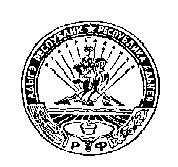 АДЫГЭ РЕСПУБЛИКМУНИЦИПАЛЬНЭ ГЪЭПСЫКIЭ ЗИIЭ  «ФЭДЗ КЪОДЖЭ ПСЭУПI»385438 къ. Фэдз,Краснооктябрьска иур №104СОГЛАСОВАНО:Начальник МО МВД России«Кошехабльский»подполковник полиции _______________________А.К.Гишев«____»_____________2020 гУтверждаю:Врио главы МО«Ходзинское сельское поселение»________________З.Т.Афашагова«____»_____________2020 гСроки реализации ведомственной целевой программы2021 год в один этапРазработчик ведомственной целевой программыАдминистрация  МО «Ходзинское сельское поселение»Участники ведомственной целевой программыАдминистрация  МО «Ходзинское сельское поселение»Наименование государственной программы Российской Федерации, или наименование подпрограммы государственной программы Российской Федерации, или наименование непрограммного направления деятельности- Федеральный закон от 06.10.2003 № 131 – ФЗ «Об общих принципах организации местного самоуправления в Российской Федерации»; Реквизиты документа, которым утверждена ведомственная целевая программаПостановление главы МО «Ходзинское сельское поселение» от .12.2020г. №Цели ведомственной целевой программы и их значения по годам реализацииукрепление правопорядка и общественной безопасности в сельском поселении Ходзинского как необходимое условие соблюдения защиты прав и свобод жителей поселения; повышение безопасности дорожного движения для обеспечения охраны жизни, здоровья граждан и их имущества, гарантий их законных прав на безопасные условия движения на автомобильных дорогах сельского поселения Ходзинского; закрепление тенденции к сокращению распространения наркомании и связанных с ней правонарушений.Задачи ведомственной целевой программыПривлечение граждан, проживающих на территории МО, к добровольной деятельности по решению такой социальной проблемы как преступность;·  Предупреждение безнадзорности, беспризорности, правонарушений и антиобщественных действий несовершеннолетних, выявление и устранение причин и условий, способствующих этому;·  Пропаганда здорового образа жизни;·  Организация профилактических мероприятий среди подростков и молодежи;· Пропаганда семейных ценностей и традиций;·  Совершенствование взаимодействия МО «Ходзинское сельское поселение» с общественными организациями, расположенными и осуществляющими свою деятельность на территории муниципального образования.Параметры финансового обеспечения реализации ведомственной целевой программы».Средства бюджета сельского поселения Ходзинского –5тыс рублей.№ ппНаименование мероприятияДата и время проведенияСумма, тыс.руб.ИсполнителиМероприятия по профилактике безнадзорности и правонарушений несовершеннолетнихМероприятия по профилактике безнадзорности и правонарушений несовершеннолетнихМероприятия по профилактике безнадзорности и правонарушений несовершеннолетних1.Формирование списков несовершеннолетних, замеченных в правонарушенияхв течение года(2021)без финансированияГлава Администрации МО «Ходзинское сельское поселение » Тлостнаков Р.М.Директор школы 2.Регулярное обследование жилищно-бытовых условий несовершеннолетних с целью выявления обстановки в семье, степени выполнения родителями своих обязанностейв течение года(2021)без финансированияГлава Администрации МО «Ходзинское сельское поселение » Тлостнаков Р.М.Директор школы3.Участие в работе комиссии по профилактике безнадзорности и правонарушений несовершеннолетних при администрации Кошехабльского  района Республики Адыгеяв течение года(2021)без финансированияГлава Администрации МО «Ходзинское сельское поселение » Тлостнаков Р.М.Директор школы 4.Работа в комиссии по делам несовершеннолетних и защите их прав при администрации Кошехабльского  района Республики Адыгея с участием работников отдела по социальному сопровождению несовершеннолетних, ПДН с целью принятия мер к родителям и подросткам, замеченным в правонарушенияхв течение года(2021)без финансированияГлава Администрации МО «Ходзинское сельское поселение » Тлостнаков Р.М.Директор школы 5.Участие в организации операции «Гараж», «Подвал»,  с участковым уполномоченным полиции, направленных на профилактику правонарушенийв течение года(2021)без финансированияГлава Администрации МО «Ходзинское сельское поселение » Тлостнаков Р.М.Директор школы 6.Проведение семинара по профилактике безнадзорности и правонарушений в подростковой среде с инспекторами отдела по делам несовершеннолетнихПервое полугодие(2021)без финансированияЗам. главы администрации МО «Ходзинское сельское поселение » Афашагова З.Т.Соц.педагог, психолог школы.7.Организация и проведение семинаров на базе Ходзинской библиотеки по вопросам профилактики безнадзорности и правонарушений среди несовершеннолетних для детей и родителейвторое полугодие(2021)без финансированияГлава Администрации МО «Ходзинское сельское поселение » Тлостнаков Р.М.Директор школы, заведующая библиотекой.8.Тематические публикации по профилактике безнадзорности и правонарушений несовершеннолетних по материалам, представляемым прокуратурой Кошехабльского  района, и др., на сайте поселенияв течение года(2021)без финансированияЗам. главы администрации МО «Ходзинское сельское поселение » Афашагова З.Т.9.Организация работы по информированию населения: выпуск буклетов и информационных листовок по вопросам профилактики правонарушенийв течение года(2021)2000Зам. главы администрации МО «Ходзинское сельское поселение » Афашагова З.Т.10.Участие в комплексных оздоровительных, физкультурно-спортивных и агитационно-пропагандистских мероприятиях (спартакиады, фестивали, спортивные праздники, олимпиады, дни здоровья и спорта и т.д.в течение года(2021)3000Глава Администрации МО «Ходзинское сельское поселение » Тлостнаков Р.М.Директор школы МО11.Организация и проведение цикла лекций для старшеклассников на тему: "ВИЧ и рискованное поведение среди молодежи"в течение года(2021)без финансированияГлава Администрации МО «Ходзинское сельское поселение » Тлостнаков Р.М.Директор школы МОИтого:5000Мероприятия по профилактике наркомании и правонарушений,  связанных с незаконным оборотом наркотических средств, психотропных веществ, стимулированию деятельности, направленной на антинаркотическую пропагандуМероприятия по профилактике наркомании и правонарушений,  связанных с незаконным оборотом наркотических средств, психотропных веществ, стимулированию деятельности, направленной на антинаркотическую пропагандуМероприятия по профилактике наркомании и правонарушений,  связанных с незаконным оборотом наркотических средств, психотропных веществ, стимулированию деятельности, направленной на антинаркотическую пропаганду1.Формирование списков несовершеннолетних, замеченных в употреблении психотропных и наркотических средствв течение года(2021)без финансированияГлава Администрации МО «Ходзинское сельское поселение » Тлостнаков Р.М.Директор школы МО2.Регулярное обследование жилищно-бытовых условий несовершеннолетних с целью выявления обстановки в семье, степени выполнения родителями своих обязанностейв течение года(2021)без финансированияГлава Администрации МО «Ходзинское сельское поселение » Тлостнаков Р.М.Директор школы МО3.Обход территории муниципального округа народными дружинниками на предмет выявления мест концентрации неформальной молодежи с незамедлительным уведомлением о данных фактах прокуратуры и УВД Всеволожского района и оформлением результатов обхода соответствующим актомв течение года(2021)без финансированияГлава Администрации МО «Ходзинское сельское поселение » Тлостнаков Р.М.4.Участие в организации операции "Гараж", "Подвал", "Чердак" с представителями ТСЖ, ЖКХ, участковым уполномоченным полиции, направленных на профилактику наркоманиив течение года(2021)без финансированияГлава Администрации МО «Ходзинское сельское поселение » Тлостнаков Р.М.Директор школы МО5.Участие в работе антинаркотической комиссии администрации Всеволожского муниципального района Ленинградской областив течение года(2021)без финансированияГлава Администрации МО «Ходзинское сельское поселение » Тлостнаков Р.М.6.Работа в комиссии по делам несовершеннолетних и защите их прав при администрации Всеволожского муниципального района Ленинградской области с участием работников отдела по социальному сопровождению несовершеннолетних, ПДН с целью принятия мер к родителям и подросткам, употребляющим спиртные напитки, психотропные и наркотические средствав течение года(2021)без финансированияГлава Администрации МО «Ходзинское сельское поселение » Тлостнаков Р.М.7.Организация и проведение семинаров на базе муниципальной библиотеки по вопросам профилактики наркомании и токсикомании для родителей — «Как уберечь детей от наркотиков», «Жизнь того стоит, чтобы жить!» — для детейв течение года(2020)без финансированияГлава Администрации МО «Ходзинское сельское поселение » Тлостнаков Р.М. заведующая библиотекой8.Тематические публикации по вопросам профилактики наркомании и токсикомании  несовершеннолетних по материалам, представляемым прокуратурой Кошехабльского  района, и др., на сайте поселенияв течение года(2021)без финансированияГлава Администрации МО «Ходзинское сельское поселение » Тлостнаков Р.М.9.Организация работы по информированию населения: выпуск буклетов и информационных листовок по вопросам профилактики наркомании и токсикоманиив течение года(2021)без финансированияГлава Администрации МО «Ходзинское сельское поселение » Тлостнаков Р.М.10.Проведение семинара по профилактике наркомании и токсикомании в подростковой среде с инспекторами отдела по делам несовершеннолетнихв течение года(2021)без финансированияГлава Администрации МО «Ходзинское сельское поселение » Тлостнаков Р.М.11.Организация и проведение цикла лекций для старшеклассников на тему: "ВИЧ и рискованное поведение среди молодежи"в течение года(2021)без финансированияГлава Администрации МО «Ходзинское сельское поселение » Тлостнаков Р.М.Итого:0,00Итого:5000